Календарь	V Зимнего первенства городского округа Тольятти по футболу среди юношей,                                                           группа 2013 г.р.          11 декабря 2021г. -   26 февраля 2022г.              Участники:          1.  ДФЦ СШОР №12 «Лада»-девочки Мальчикова Н.А., Небытова Е.В.  Школа №88, суббота, 09.00          2.  Школа-91-Искра Куковякин В.Л., Буданов Ю.В.    Школа №91, четверг, 19.00          3.  ЦПФ «Лада-Тольятти» Минеев А.В.      КТиХО, суббота, 17.00          4.  ДФЦ СШОР №12 «Лада» Маркелов А.А.      Школа №88, суббота, 9.00          5.  Импульс-Ягодное Сергеев В.В.      КТиХО,  пятница, 18.00   Формат: 4+1, 2 тайма по 20 минут, мяч №4, правила мини-футбола (ввод мяча-ногой, с линии), оформление          протоколов перед игрой! По окончании матча, информация о результатах игр, с фото протокола матча передается в         электронном виде организатору через Viber, WhatsApp на номер  +79276184174.  Оригинал протокола матча передается         в ГСК, не позднее 1 дня по завершению игры, по адресу, Революционная, 80, каб №21. (08.00-12.00ч., 13.00-16.00ч.)  Команда «гость» предоставляет судью и медицинский персонал.                Все команды cоблюдают требования постановления Губернатора Самарской области «О комплексе мер по             обеспечению  санитарно-эпидемиологического благополучия населения в связи с распространением новой            коронавирусной инфекции (CОVID-19) на территории Самарской области».  (Матчи играются без зрителей!)1 круг	                                                 1 тур 11 декабря 2021г., суббота  перенос	             09.00  суббота 11.12.      ДФЦ СШОР №12 «Лада»-девочки – Школа №91-Искра                (Школа №88, Тополиная, 5)              17.00  суббота 11.12.      ЦПФ Лада-Тольятти – ДФЦ СШОР №12 «Лада»                               (КТиХО, Воскресенская, 18)                                                        Импульс-Ягодное – пропускает                                                           2 тур 17-18 декабря 2021г., пятница, суббота	             09.00   18.12.       ДФЦ СШОР №12 «Лада»  - Школа-91-Искра               0-14                          (Школа №88, Тополиная, 5)                                18.00   17.12.      Импульс-Ягодное – ЦПФ Лада-Тольятти                         3-5                          (КТиХО, Воскресенская, 18)       	            ДФЦ СШОР №12 «Лада»-девочки-пропускает                             	        3 тур 23-25 декабря 2021г.,  четверг, суббота                               09.00  25.12.      ДФЦ СШОР №12 «Лада»-девочки-ДФЦ СШОР №12 «Лада»   6-0              (Школа №88, Тополиная, 5)                                 19.00  23.12.       Школа-91-Искра – Импульс-Ягодное                     7-1                                      (Школа №91, ул. Толстого, 26А)       	ЦПФ Лада-Тольятти – пропускает                                                         4 тур 14-15 января 2022г., пятница, суббота	             09.00   суббота 15.01.      ДФЦ СШОР №12 «Лада»-девочки – ЦПФ Лада-Тольятти 7-7     (Школа №88, Тополиная, 5)                  18.00   четверг 20.01.     Импульс-Ягодное - ДФЦ СШОР №12 «Лада»             2-3                (90 школа, Тополиная 18, корп.2)		Школа-91-Искра - пропускает                                                      5 тур 20-22  января 2022г., четверг, суббота	             09.00  суббота  22.01.     Импульс-Ягодное - ДФЦ СШОР №12 «Лада»-девочки     3-2      (Школа №88, Тополиная, 5)                  19.00  четверг   20.01.     Школа-91-Искра – ЦПФ Лада-Тольятти                             9-8         (Школа №91, ул. Толстого, 26А)	    ДФЦ СШОР №12 «Лада»- пропускает		2 круг	                                         6 тур 27-29 января 2022г., четверг, суббота	      19.00  четверг 27.01.     Школа №91-Искра -  ДФЦ СШОР №12 «Лада»-девочки      9-3       (Школа №91, ул. Толстого, 26А)       09.00  суббота 29.01.    ДФЦ СШОР №12 «Лада»  - ЦПФ Лада-Тольятти                    5-2        (Школа №88, Тополиная, 5)                                                                Импульс-Ягодное – пропускает                                             7 тур   03-05 февраля 2022г., четверг, суббота	   Разрешены дозаявки       19.00  четверг  03.02.     Школа-91-Искра -  ДФЦ СШОР №12 «Лада»                                       (Школа №91, ул. Толстого, 26А)       17.00  суббота 05.02.      ЦПФ Лада-Тольятти  -  Импульс-Ягодное                                            (КТиХО, Воскресенская, 18)       	                              ДФЦ СШОР №12 «Лада»-девочки-пропускает                             	        8 тур  11-12  февраля 2022г.,  пятница, суббота                 09.00  суббота 12.02.      ДФЦ СШОР №12 «Лада»-ДФЦ СШОР №12 «Лада»-девочки           (Школа №88, Тополиная, 5)      18.00  пятница 11.02.     Импульс-Ягодное -  Школа-91-Искра                                                    (КТиХО, Воскресенская, 18)	       	  ЦПФ Лада-Тольятти – пропускает                                                         9 тур 19 февраля 2022г.,  суббота	17.00   суббота 19.02.     ЦПФ Лада-Тольятти - ДФЦ СШОР №12 «Лада»-девочки                 (КТиХО, Воскресенская, 18)  09.00   суббота 19.02.     ДФЦ СШОР №12 «Лада» - Импульс-Ягодное                                      (Школа №88, Тополиная, 5)   		Школа-91-Искра - пропускает                                                      10 тур 26 февраля 2022г., суббота	09.00  суббота  26.02.      ДФЦ СШОР №12 «Лада»-девочки - Импульс-Ягодное                    (Школа №88, Тополиная, 5)   17.00  суббота   26.02.     ЦПФ Лада-Тольятти - Школа-91-Искра                                                 (КТиХО, Воскресенская, 18)  	       ДФЦ СШОР №12 «Лада»- пропускаетТаблица группы 2013 г.р.11 декабря 2021г. -  26 февраля 2021г.                             Группа 2013 год играет 7 тур по расписанию 03-05 февраля                                                           7 тур   03-05 февраля 2022г., четверг, суббота	Разрешены дозаявки       19.00  четверг  03.02.     Школа-91-Искра -  ДФЦ СШОР №12 «Лада»                                       (Школа №91, ул. Толстого, 26А)       17.00  суббота 05.02.      ЦПФ Лада-Тольятти  -  Импульс-Ягодное                                            (КТиХО, Воскресенская, 18)       	                              ДФЦ СШОР №12 «Лада»-девочки-пропускает№№командаматчипобеданичьяпроигрышмячиочки1Школа-91-Искра        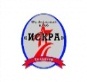 440039-12 (+27)122 ДФЦ СШОР №12 «Лада»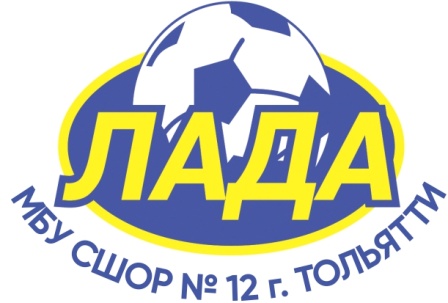 42028-24 (-16)63 ДФЦ СШОР №12 «Лада»-Д311116-16 (0)44    ЦПФ Лада-Тольятти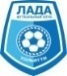 411222-24 (-2)45     Импульс-Ягодное  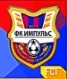 30036-15 (-9)0